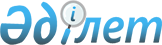 Нұр-Сұлтан қаласының кейбір құрамдас бөліктеріне атау беру және қайта атау туралыНұр-Сұлтан қаласы әкімдігінің 2021 жылғы 31 наурыздағы № 511-1042 және Нұр-Сұлтан қаласы мәслихатының 2021 жылғы 31 наурыздағы № 27/3-VII бірлескен қаулысы мен шешімі. Нұр-Сұлтан қаласының Әділет департаментінде 2021 жылғы 9 сәуірде № 1319 болып тіркелді
      "Қазақстан Республикасының әкімшілік-аумақтық құрылысы туралы" 1993 жылғы 8 желтоқсандағы Қазақстан Республикасы Заңы 13-бабының 4) тармақшасына сәйкес, Нұр-Сұлтан қаласы тұрғындарының пікірін ескере отырып, Нұр-Сұлтан қаласы Ономастика комиссиясының 2021 жылғы 13 қаңтардағы, Қазақстан Республикасы Үкіметінің жанындағы Республикалық ономастикалық комиссиясының 2021 жылғы 3 ақпандағы қорытындыларының негізінде Нұр-Сұлтан қаласының әкімдігі ҚАУЛЫ ЕТЕДІ және Нұр-Сұлтан қаласының мәслихаты ШЕШТІ:
      1. Мыналарға:
      Нұр-Сұлтан қаласының "Алматы" ауданы бойынша:
      жобалық атауы А21 көшеге – Ұзақбай Құлымбетов көшесі;
      жобалық атауы № 231 көшеге – Әнуарбек Байжанбаев көшесі;
      жобалық атауы № 23-14 көшеге – Мақтай Сағдиев көшесі;
      жобалық атауы А22 көшеге – Кәмен Оразалин көшесі;
      жобалық атауы А98 көшеге – Аманжол Бөлекпаев көшесі;
      жобалық атауы № 23-7 көшеге – Бәйкен Әшімов көшесі;
      жобалық атауы А25 көшеге – Кеңшілік Мырзабеков көшесі;
      жобалық атауы А26 көшеге – Нығмет Нұрмақов көшесі;
      жобалық атауы № 23-6 көшеге – Рахманқұл Бердібай көшесі;
      жобалық атауы А36 көшеге – Салық Зиманов көшесі;
      жобалық атауы № 23-30 көшеге – Хиуаз Доспанова көшесі;
      Нұр-Сұлтан қаласының "Есіл" ауданы бойынша:
      жобалық атауы Е755 көшеге – Әнет баба көшесі; 
      жобалық атауы Е16 көшеге – Жұбан Молдағалиев көшесі;
      жобалық атауы Е22 көшеге – Роза Бағланова көшесі;
      жобалық атауы Е574 көшеге – Бердіқожа батыр көшесі;
      жобалық атаулары Е587 және Е619 көшелерді біріктіріп, Уәли Халфин көшесі;
      Достық көшесінен басталып, Дінмұхамед Қонаев көшесіне дейін жалғасатын "Қазмедиа орталығы" ғимаратының алдында орналасқан атаусыз көшеге – Қазақ радиосы көшесі деп атау берілсін.
      2. Мыналар:
      Нұр-Сұлтан қаласының "Байқоңыр" ауданы бойынша:
      Жұмабек Тәшенов көшесі – Жұмабек Тәшенев көшесі;
      Павлик Морозов орамы – Сейхун орамы;
      Ленинградский орамы – Төрткүл орамы;
      Жұмабек Тәшенов орамы – Жұмабек Тәшенев орамы;
      Жазық орамының Өндіріс көшесінен басталып, Төлеген Тоқтаров көшесіне дейін жалғасқан бөлігі – Ырғайлы орамы;
      Гүлзар орамының Саржайлау көшесінен басталып, Төлеген Тоқтаров көшесіне дейін жалғасқан бөлігі – Ақжарма орамы;
      Ақсеңгір көшесінің Құсжолы көшесінен басталатын бөлігі – Шоқпартас орамы;
      Ағадыр көшесінің С613 жобалық көшесінен басталып, Тайбурыл көшесіне дейін жалғасқан бөлігі – Шилісай орамы;
      Ағадыр көшесінің № 8Б үйден басталып, Игілік көшесіне дейін жалғасқан бөлігі – Шеңгелді орамы;
      Кеншілер көшесінің Кентау көшесінен басталып, Ақшағыл көшесіне дейін жалғасқан бөлігі – Қарғалы орамы;
      Жетісай орамының № 49А үйден басталып, Юрий Малахов көшесіне дейін жалғасқан бөлігі – Үңгіртас орамы;
      Ақшағыл көшесінің № 15/2 үйден басталып, Кеншілер көшесіне дейін жалғасқан бөлігі – Тұздыкөл орамы;
      Юрий Малахов көшесінің № 12 үйден басталып, Саржайлау көшесіне дейін жалғасқан бөлігі – Түрген орамы;
      Саржайлау көшесінің № 9/5 үйден басталып, № 11А үйге дейін жалғасқан бөлігі – Текелі орамы; 
      Шыңғырлау көшесінің № 17/1 үйден басталып, № 1А үйге дейін жалғасқан бөлігі – Тастөбе орамы; 
      Өзен көшесінің Сусамыр көшесінен басталып, Өндіріс көшесіне дейін жалғасқан бөлігі – Талдыбұлақ орамы;
      Қызылжар орамының Жезкиік орамынан басталып, Найзатас орамына дейін жалғасқан бөлігі – Өлеңдісай орамы;
      Тасқұдық орамының № 20 үйден басталып, Ынталы көшесіне дейін жалғасқан бөлігі – Ойқарағай орамы;
      Құрманғазы көшесінің № 50 үйден басталып, № 64 үйге дейін жалғасқан бөлігі – Жиренкөл орамы; 
      Нұр-Сұлтан қаласының "Есіл" ауданы бойынша:
      Ильинка тұрғын алабы және Үркер шағын ауданы – Үркер тұрғын алабы;
      Новый аэропорт көшесі – Жаңадария көшесі;
      Сығанақ және жобалық атауы Е10 көшелерін біріктіріп, Сығанақ көшесі;
      Нұр-Сұлтан қаласының "Сарыарқа" ауданы бойынша:
      Пионерская көшесі – Талшын көшесі;
      Проезд-52 көшесі – Ақтоғай көшесі;
      Мостопоезд-463 көшесі – Жартас көшесі;
      Аспара көшесінен басталып, Медеу көшесіне дейін жалғасқан Тарас Шевченко көшесі – Қатонқарағай көшесі;
      Екінші Алматы және жобалық атауы С409 көшелерін біріктіріп, Ермек Серкебаев көшесі деп қайта аталсын.
      3. Нұр-Сұлтан қаласы "Алматы", "Байқоңыр", "Есіл", "Сарыарқа" аудандарының әкімдері, "Нұр-Сұлтан қаласының Сәулет, қала құрылысы және жер қатынастары басқармасы" мемлекеттік мекемесі осы қаулы мен шешімді іске асыру жөнінде қажетті шараларды қабылдасын.
      4. "Нұр-Сұлтан қаласының Тілдерді дамыту және архив ісі басқармасы" мемлекеттік мекемесінің басшысы Қазақстан Республикасының заңнамасында белгіленген тәртіпте:
      1) осы қаулының және шешімнің әділет органдарында мемлекеттік тіркелуін;
      2) осы қаулы және шешім мемлекеттік тіркелген күнінен бастап күнтізбелік он күн ішінде оның көшірмесін Нұр-Сұлтан қаласының аумағында таратылатын мерзімді баспа басылымдарында ресми жариялау үшін жіберуді;
      3) осы қаулы және шешім ресми жарияланғаннан кейін Нұр-Сұлтан қаласы әкімдігінің интернет-ресурсында орналастырылуын;
      4) осы қаулы және шешім мемлекеттік тіркелгеннен кейін он жұмыс күні ішінде әділет органдарына осы тармақтың 2), 3) тармақшаларымен көзделген іс-шаралардың орындалуы туралы мәліметтерді ұсынуды қамтамасыз етсін.
      5. Осы бірлескен Нұр-Сұлтан қаласы әкімдігінің қаулысы және Нұр-Сұлтан қаласы мәслихатының шешімі алғашқы ресми жарияланғаннан кейін күнтізбелік он күн өткен соң қолданысқа енгізіледі.
					© 2012. Қазақстан Республикасы Әділет министрлігінің «Қазақстан Республикасының Заңнама және құқықтық ақпарат институты» ШЖҚ РМК
				
      Әкім 

А. Кульгинов

      Нұр-Сұлтан қаласы 
мәслихаты сессиясының төрағасы 

А. Табулдина

      Нұр-Сұлтан қаласы 
мәслихатның хатшысы 

Е. Каналимов
